                                                                      РЕШЕНИЕО Положении, об оплате труда муниципальных служащих органов местного самоуправления сельского поселения Верхнеяушевский сельсовет муниципального района Федоровский район Республики БашкортостанВ соответствии со статьей 53 Федерального закона от 06.10.2003 N 131-ФЗ "Об общих принципах организации местного самоуправления в Российской Федерации", статьей 136 Бюджетного кодекса Российской Федерации, Трудового Кодекса Российской Федерации, Федеральным законом от 02.03.2007 N 25-ФЗ "О муниципальной службе в Российской Федерации", Законом Республики Башкортостан  от 23.06.2000 N 77-З "О муниципальной службы в Республике Башкортостан", Постановлением Правительства Республики Башкортостан от 24 декабря . N 610 «Об утверждении нормативов формирования расходов на оплату труда в органах местного самоуправления в Республике Башкортостан», Уставом сельского поселения Верхнеяушевский сельсовет муниципального района Федоровский район республики Башкортостан, Совет сельского поселения Верхнеяушевский сельсовет муниципального района Федоровский район Республики Башкортостан  РЕШИЛ: 1. Утвердить прилагаемое Положение об оплате труда муниципальных служащих органов местного самоуправления в Совете и администрации сельского поселения Верхнеяушевский сельсовет муниципального района Федоровский район Республики Башкортостан2. Признать утратившим силу решение Совета сельского поселения Верхнеяушевский сельсовет  муниципального района Федоровский район Республики Башкортостан от 28 февраля 2008 года № 12/(56) «О Положении, об оплате труда муниципальных служащих органов местного самоуправления в Совете и администрации сельского поселения Верхнеяушевский сельсовет муниципального района Федоровский район Республики Башкортостан». 3. Установить, что при определении органами местного самоуправления ежемесячной надбавки за особые условия муниципальной службы в соответствии с настоящим решением ежемесячная оплата труда муниципального служащего не может быть менее размера, который был установлен до вступления в силу настоящего решения.4. Настоящее решение вступает в силу со дня его принятия и распространяет свое действие на правоотношения, возникшие с 1 января 2014 года.4. Настоящее решение разместить в сети «Интернет» на официальном сайте сельского поселения Верхнеяушевский сельсовет муниципального района Федоровский район Республики Башкортостан.5. Контроль за выполнением настоящего решения возложить на постоянную комиссию Совета по бюджету, налогам, вопросам муниципальной собственности.Глава сельского поселения:			                    Р.А.Дашкинс.Верхнеяушево №  37/208 18.04.2014 г.Утверждено решением Совета сельского поселения Верхнеяушевский сельсовет муниципального района Федоровский район Республики Башкортостан от 18  апреля 2014 г № 37/208ПОЛОЖЕНИЕ об оплате труда муниципальных служащих органов местного самоуправления сельского поселения Верхнеяушевский сельсовет муниципального района Федоровский район Республики Башкортостан1. ОБЩИЕ ПОЛОЖЕНИЯНастоящее Положение, устанавливает размер расходов на оплату труда глав сельских поселений, возглавляющих местные администрации и исполняющих полномочия председателя представительного органа сельского поселения, муниципальных служащих (далее – служащие) сельского поселения Верхнеяушевский сельсовет муниципального района Федоровский район Республики Башкортостан.2. СОСТАВ ДЕНЕЖНОГО СОДЕРЖАНИЯ2.1. Денежное содержание муниципального служащего состоит из месячного должностного оклада в соответствии с замещаемой им должностью муниципальной службы (далее - должностной оклад) и надбавки к должностному окладу за классный чин лицу, замещающему должность муниципальной службы, которые составляют оклад месячного денежного содержания муниципального служащего (далее - оклад денежного содержания), а также из надбавки к должностному окладу за выслугу лет, надбавки к должностному окладу за особые условия службы, надбавки к должностному окладу лицам, допущенным к государственной тайне, денежного поощрения, премии по результатам работы, единовременной выплаты при предоставлении ежегодного оплачиваемого отпуска, материальной помощи.2.2. Денежное содержание глав сельских поселений, возглавляющих местные администрации и исполняющих полномочия председателя представительного органа сельского поселения, состоит из ежемесячного денежного вознаграждения, денежного поощрения, единовременной выплаты при предоставлении ежегодного оплачиваемого отпуска, материальной помощи.3. ДЕНЕЖНЫЕ ВОЗНАГРАЖДЕНИЯ И ДОЛЖНОСТНЫЕ ОКЛАДЫ3.1. Денежные вознаграждения главам сельских поселений, возглавляющим местные администрации и исполняющим полномочия председателя представительного органа сельского поселения, должностные оклады муниципальным служащим и ежемесячные денежные поощрения устанавливаются в пределах, определенных в приложении N 1 к настоящим Положением.Денежные вознаграждения и должностные оклады в дальнейшем могут индексироваться в сроки и в пределах повышения должностных окладов государственных гражданских служащих Республики Башкортостан.Органам местного самоуправления Республики Башкортостан предоставляется право сохранять за лицами, замещавшими муниципальные должности, должности муниципальной службы Республики Башкортостан, должностные оклады, установленные им до вступления в силу настоящих Нормативов, на время их работы в прежней должности в пределах установленного фонда оплаты труда муниципальных служащих соответствующего органа местного самоуправления Республики Башкортостан, а также выплачивать названным лицам сохраненные должностные оклады впредь до возникновения у них права на получение должностного оклада большего размера вследствие его увеличения (индексации) в установленном порядке либо назначения их на должность муниципальной службы (муниципальную должность) Республики Башкортостан с более высоким должностным окладом.3.2. Денежные вознаграждения лицам, замещающим муниципальные должности, должностные оклады муниципальным служащим устанавливаются согласно группам оплаты труда.3.3. Финансирование муниципальной службы осуществляется за счет средств местногобюджета.         3.4. Денежное содержание выплачивается в соответствии со статьей 136  ТрудовогоКодекса Российской Федерации не реже, чем каждые полмесяца.4. УСЛОВИЯ ДЕНЕЖНОГО СОДЕРЖАНИЯ4.1. Главам сельских поселений, возглавляющим местные администрации и исполняющим полномочия председателя представительного органа сельского поселения, выплачивается ежемесячное денежное вознаграждение в размерах, определенных с учетом должностных окладов и надбавок.4.1.1. В пределах фонда оплаты труда главам сельских поселений, возглавляющим местные администрации и исполняющим полномочия председателя представительного органа сельского поселения, помимо ежемесячного денежного вознаграждения выплачиваются:а) ежемесячное денежное поощрение в размере ежемесячного денежного вознаграждения;б) единовременная выплата к отпуску в размере 2 ежемесячных денежных вознаграждений при предоставлении ежегодного оплачиваемого отпуска;в) материальная помощь в соответствии с положением, утвержденным представительным органом сельского поселения.4.2. Муниципальным служащим могут выплачиваться:а) ежемесячная надбавка к должностному окладу за классный чин в размерах, установленных в приложении N 2 к настоящему Положению, которая в дальнейшем может индексироваться в сроки и пределах повышения размеров окладов за классный чин государственных гражданских служащих Республики Башкортостан;б) ежемесячная надбавка к должностному окладу за особые условия службы в следующих размерах:лицу, замещающему высшую должность муниципальной службы, - от 150 до 200 процентов должностного оклада;лицу, замещающему главную должность муниципальной службы, - от 120 до 150 процентов должностного оклада;лицу, замещающему ведущую должность муниципальной службы, - от 90 до 120 процентов должностного оклада;лицу, замещающему младшую и старшую должности муниципальной службы, - от 60 до 90 процентов должностного оклада;в) ежемесячная надбавка к должностному окладу за выслугу лет в следующих размерах:при стаже муниципальной службы от 1 до 5 лет - 10 процентов должностного оклада;при стаже муниципальной службы от 5 до 10 лет - 15 процентов должностного оклада;при стаже муниципальной службы от 10 до 15 лет - 20 процентов должностного оклада;при стаже муниципальной службы свыше 15 лет - 30 процентов должностного оклада.За муниципальными служащими после изменения условий денежного содержания, предусмотренных настоящим Положением, сохраняется размер ежемесячной надбавки к должностному окладу за выслугу лет муниципальной службы, установленный до вступления в силу настоящего Положения, если ее размер выше надбавки к должностному окладу за выслугу лет муниципальной службы, устанавливаемой в соответствии с настоящим Положением;г) премии по результатам работы, размер которых определяется исходя из результатов деятельности лица, замещающего должность муниципальной службы;д) ежемесячное денежное поощрение в размере должностного оклада;е) ежемесячная надбавка к должностному окладу лицам, допущенным к государственной тайне, - в размере и порядке, которые установлены законодательством Российской Федерации;ж) в пределах фонда оплаты труда муниципальным служащим могут выплачиваться:при предоставлении ежегодного оплачиваемого отпуска - единовременная выплата к отпуску в размере 2 окладов денежного содержания;материальная помощь в соответствии с положением, утверждаемым представителем нанимателя.Выплата премий, оказание материальной помощи, установление надбавок к должностному окладу за особые  условия службы осуществляется в соответствии с муниципальными правовыми актами; - муниципальным служащим главой администрации.     Премирование сотрудников Администрации производится за успешное, качественное и своевременное выполнение задач согласно должностным обязанностям, утвержденным в установленном порядке.Премии за выполнение особо важных и сложных заданий выплачиваются муниципальным служащим за своевременное и качественное исполнение заданий, при надлежащем исполнении должностного регламента. Муниципальные служащие, имеющие дисциплинарные взыскания, премированию не подлежат.Совмещение муниципальных должностей производится с соблюдением требований главы 44 статьи 151 Трудового Кодекса Российской Федерации.Совмещение должностей допускается только в администрации по решении главы администрации, в случае возложения на муниципального служащего обязанностей по вакантной должности без освобождения его от исполнения обязанностей по занимаемой должности.	Размер доплаты муниципальному служащему по совмещаемой должности  зависит от объема выполняемых им дополнительных обязанностей, эффективности работы и не может быть более 50% должностного оклада по основной работе муниципального служащего.	По временно замещаемой должности муниципальной службы муниципальному служащему устанавливается должностной оклад по временно замещаемой должности, но не ниже должностного оклада по ранее замещаемой должности муниципальной службы, выплачиваются по времени замещаемой должности муниципальной службы надбавки и предоставляются социальные гарантии, установленные для муниципальных служащих, замещающих такую должность.5. ФОРМИРОВАНИЕ ФОНДА ОПЛАТЫ ТРУДА5.1. При утверждении фондов оплаты труда лиц, замещающих муниципальные должности, и муниципальных служащих сверх суммы средств, направляемых для выплаты денежного вознаграждения глав сельских поселений, возглавляющих местные администрации и исполняющих полномочия председателя представительного органа сельского поселения, и должностных окладов муниципальных служащих предусматриваются следующие размеры средств на выплату (в расчете на год):а) ежемесячной надбавки за выслугу лет - в размере 3 должностных окладов муниципальных служащих;б) ежемесячной надбавки за особые условия службы - в размере 14 должностных окладов муниципальных служащих;в) ежемесячной надбавки за классный чин - в размере 4 должностных окладов муниципальных служащих;г) премии по результатам работы - в размере 2 окладов денежного содержания муниципальных служащих;д) единовременной выплаты при предоставлении отпуска и материальной помощи - в размере 3 окладов денежного содержания муниципальных служащих и 3 ежемесячных денежных вознаграждений глав сельских поселений, возглавляющих местные администрации и исполняющих полномочия председателя представительного органа сельского поселения;е) денежного поощрения - в установленном для его выплаты размере;         з) районного коэффициента - в соответствии с законодательствомПриложение № 1К  решению Совета сельского поселения Верхнеяушевский сельсовет муниципального района Федоровский район Республики Башкортостан от 18 апреля  2014 г. № 37/208РАЗМЕРЫДОЛЖНОСТНЫХ ОКЛАДОВ ЛИЦ, ЗАМЕЩАЮЩИХ МУНИЦИПАЛЬНЫЕДОЛЖНОСТИ, ДОЛЖНОСТИ МУНИЦИПАЛЬНОЙ СЛУЖБЫПриложение № 2К  решению Совета сельского поселения Верхнеяушевский сельсовет муниципального района Федоровский район Республики Башкортостан от 18 апреля 2014г. № 37/208РАЗМЕРЫНАДБАВОК ЗА КЛАССНЫЙ ЧИН ЛИЦАМ, ЗАМЕЩАЮЩИМДОЛЖНОСТИ МУНИЦИПАЛЬНОЙ СЛУЖБЫБашҡортостан  Республикаһы        Федоровка районы    муниципаль районының    Үрғе Яуыш ауыл советыауыл биләмәһе советы   453280, Федоровка  районы,      Үрғе Яуыш  ауылы,       Йәштәр урамы, 1       тел. 2-46-43      ИНН 0247002530Республика БашкортостанСовет сельского поселения Верхнеяушевский сельсоветмуниципального района Федоровский район453280, Федоровский район, с.Верхнеяушево,  ул. Молодёжная, 1тел. 2-46-43ИНН 0247002530N п/пНаименование должностиДолжностной оклад (денежное вознаграждение), руб.123Раздел IАдминистрации муниципальных образованийРаздел IАдминистрации муниципальных образованийРаздел IАдминистрации муниципальных образований3. Администрация сельского поселения в составе муниципального района3. Администрация сельского поселения в составе муниципального района3. Администрация сельского поселения в составе муниципального района8 группа по оплате трудапри численности населения от 0,5 до 1,0 тыс. человек8 группа по оплате трудапри численности населения от 0,5 до 1,0 тыс. человек8 группа по оплате трудапри численности населения от 0,5 до 1,0 тыс. человек3.1.Глава муниципального образования102123.2.Глава администрации38193.3.Помощник главы администрации26383.4.Заместитель главы администрации26383.5.Управляющий делами26383.6.Специалист 1 категории (бухгалтер 1 категории, заведующий канцелярией, заведующий приемной, землеустроитель 1 категории, инженер 1 категории, инженер-программист 1 категории, инспектор 1 категории, ревизор 1 категории, экономист 1 категории, юрисконсульт 1 категории)2121N п/пКлассный чинРазмер надбавки, руб.1231. Высшая должность1. Высшая должность1. Высшая должность1.1.Действительный муниципальный советник I класса31541.2.Действительный муниципальный советник II класса29121.3.Действительный муниципальный советник III класса26692. Главная должность2. Главная должность2. Главная должность2.1.Главный муниципальный советник I класса24162.2.Главный муниципальный советник II класса21842.3.Главный муниципальный советник III класса19313. Ведущая должность3. Ведущая должность3. Ведущая должность3.1.Муниципальный советник I класса18043.2.Муниципальный советник II класса16463.3.Муниципальный советник III класса15094. Старшая должность4. Старшая должность4. Старшая должность4.1.Советник муниципальной службы I класса13724.2.Советник муниципальной службы II класса12344.3.Советник муниципальной службы III класса10875. Младшая должность5. Младшая должность5. Младшая должность5.1.Референт муниципальной службы I класса9925.2.Референт муниципальной службы II класса8765.3.Референт муниципальной службы III класса781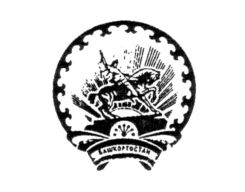 